                    M 8Sascha zeigt Gefühle – einen inneren Monolog verfassenSascha redet nicht gerne über Gefühle. Sie versucht meist, Stärke zu zeigen und blockt Unterhaltungen  über  ihr  Empfinden  ab.  Auch  in  dem  „Tastatur-Dialog“  mit  Felix  bleibt Sascha zunächst ihrem bisherigen Muster treu – bis sie plötzlich die „Spielregeln“ verletzt. Dadurch hast du Möglichkeit, dich in Saschas Gedanken und Gefühle hineinzuversetzen.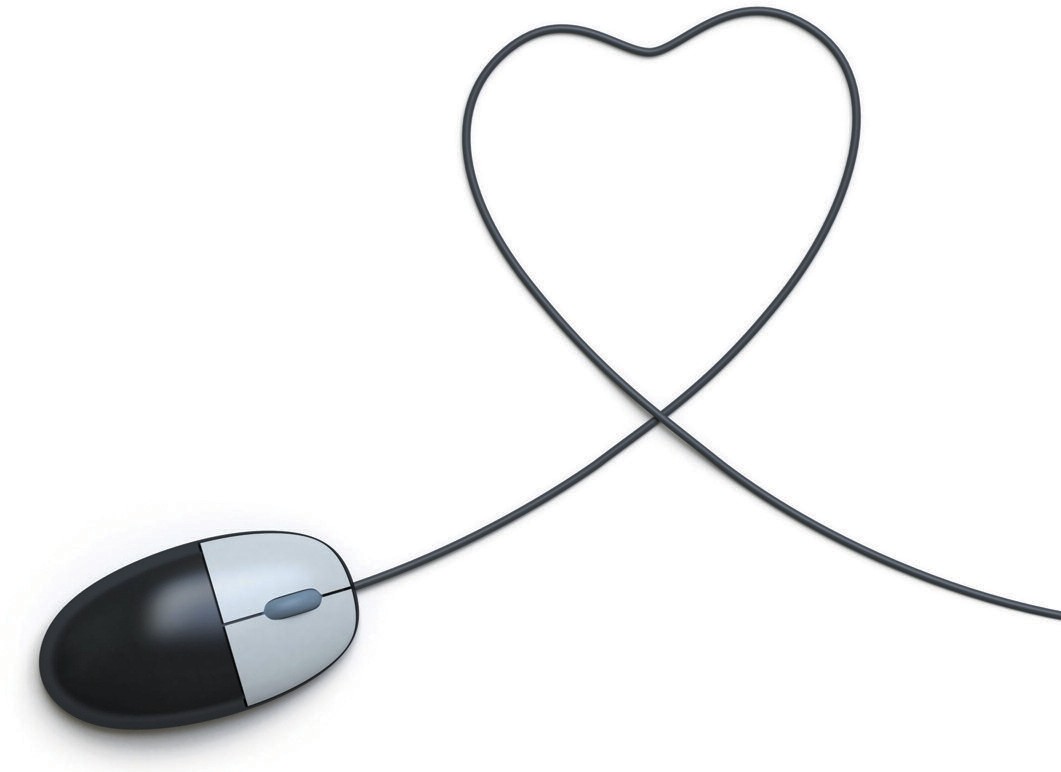 Aufgaben„Spinnst du?“ – So reagiert Sascha auf ein Kompliment von Felix.Überlege, was die Vor- und Nachteile dieser digitalen Kommunikationsweise sind.Nachdem Sascha von Felix ein Kompliment erhält, unterbricht sie die digitale Unterhaltung und ruft: „Spinnst du?“. Was könnte Sascha veranlasst haben, so spontan die „Spielregeln“ zu verletzen? Schreibe einen inneren Monolog, in dem Sascha darüber nachdenkt, wieso sie auf diese Weise auf Felix’ Kompliment reagierte. Gehe dabei auch auf Saschas bisherige Erfahrung mit Männern ein.Tipp: Datei "Innerer Monolog" und Hinweise zu M3 und M4 ...M 9Sascha meets Eminem – zwei Biografien vergleichenSascha hört die Songs des Rappers Eminem, kennt dessen Film „8 Mile“ und identifiziert sich mit ihm. Heute erfährst du, welche Übereinstimmungen und Unterschiede es in den Bio- grafien der beiden gibt und warum Sascha nach Vadims Tod Eminem nicht mehr hört.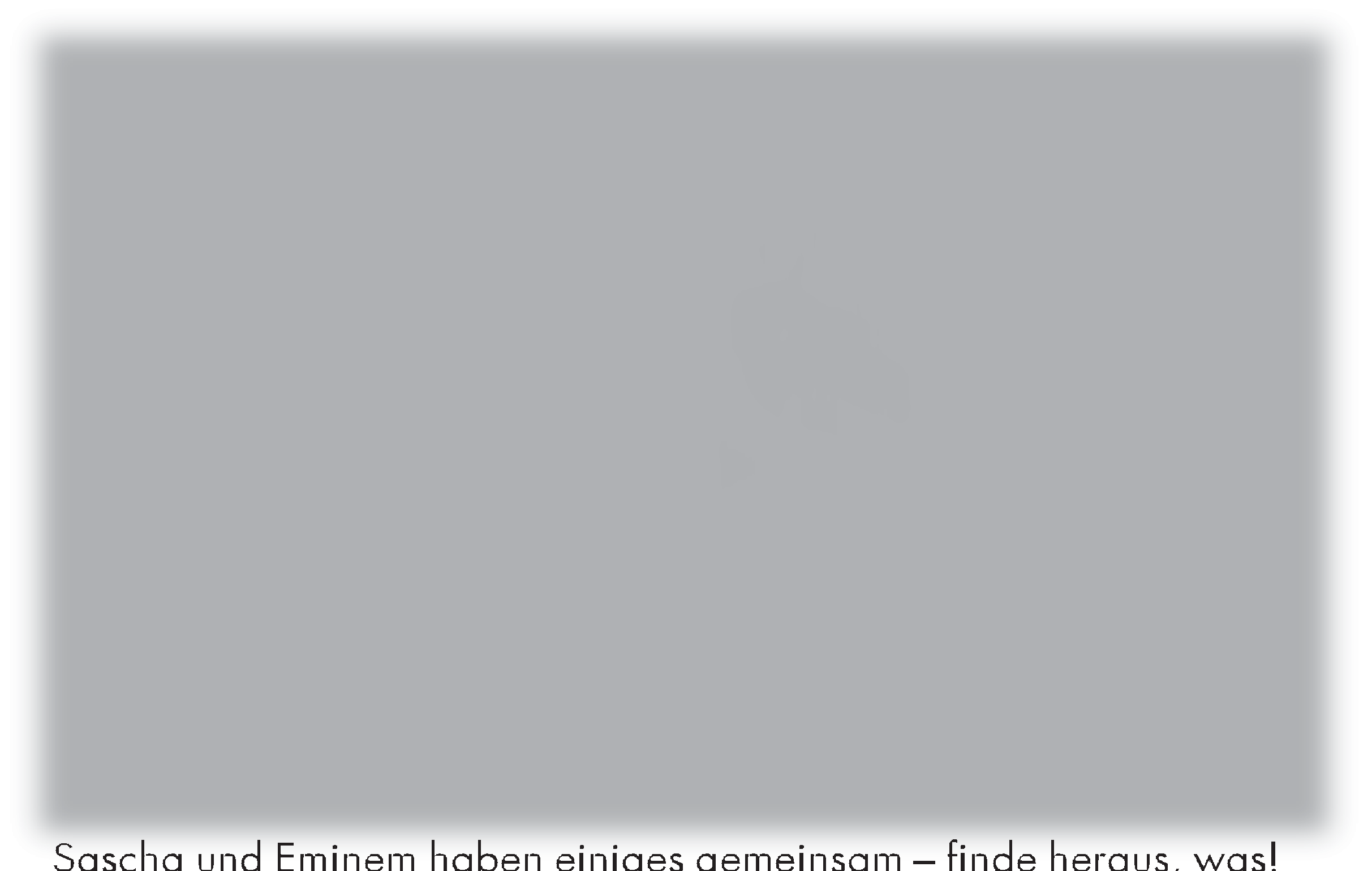 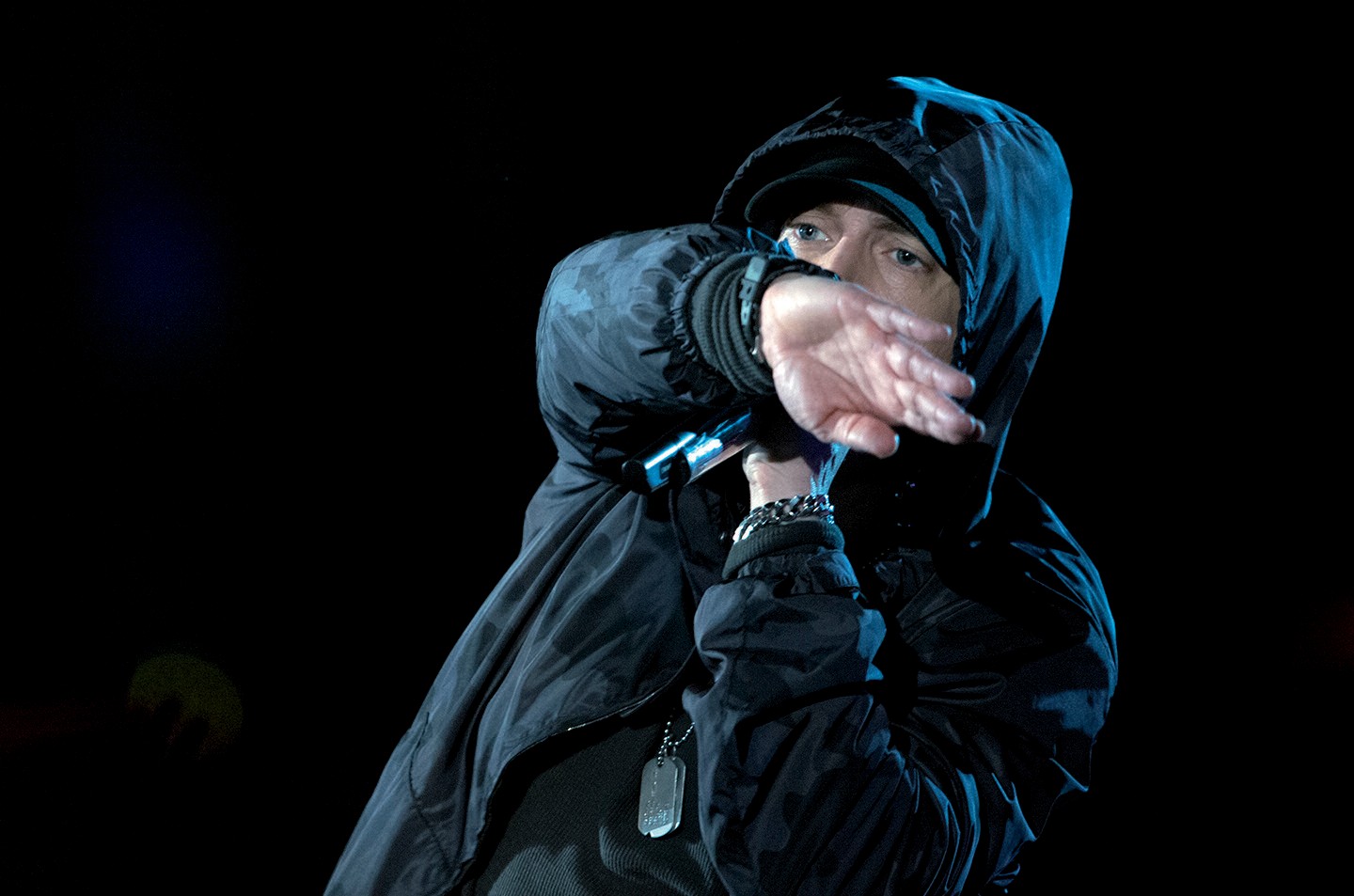 Eminem – ein Leben in schwierigen Verhältnissen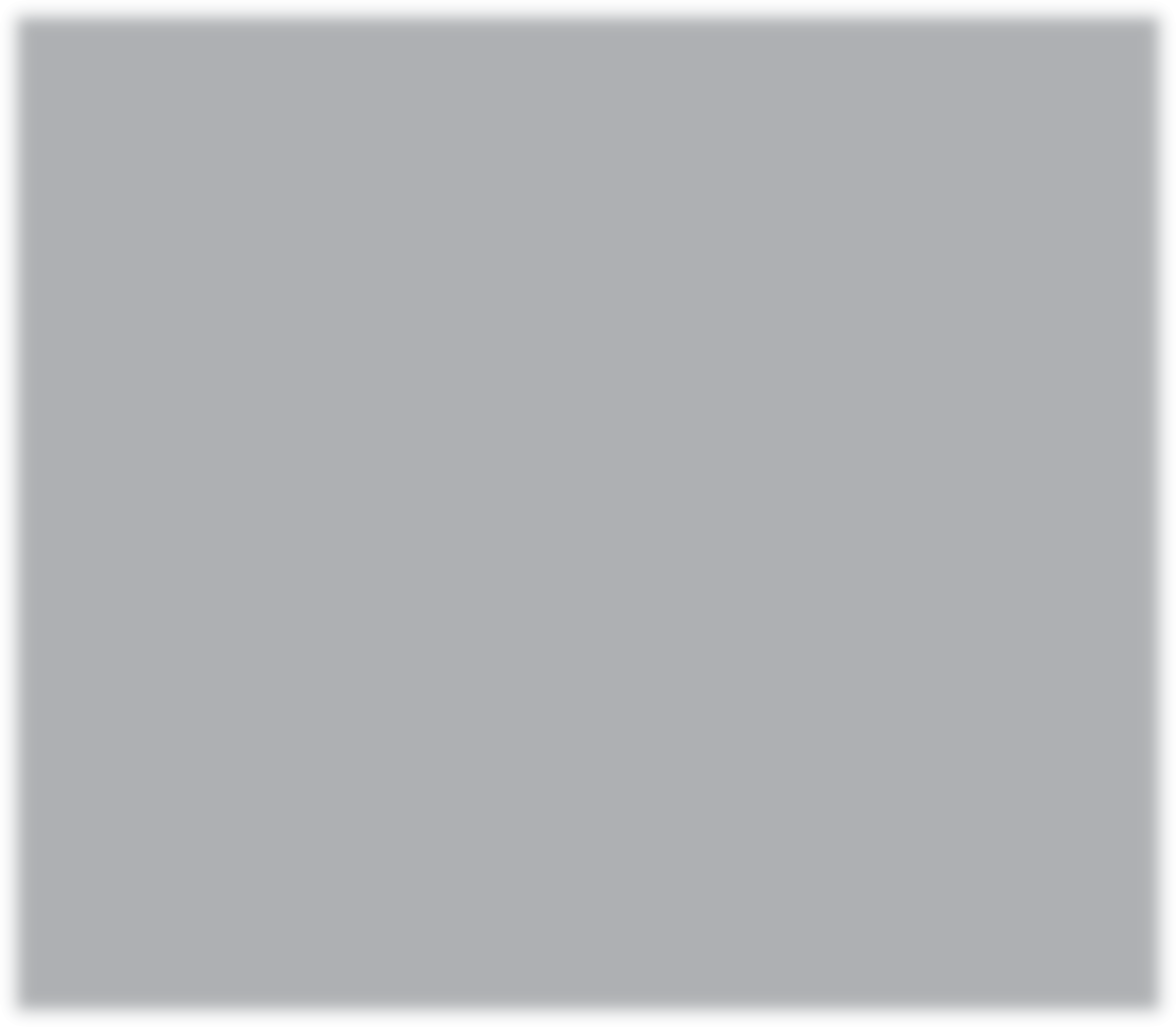 Eminem heißt mit bürgerlichem Namen Marshall Mathers. Er kommt 1972 auf die Welt. Sein Vater verlässt die Familie, als Eminem drei Monate alt ist. Seine bei der Geburt erst 17 Jahre alte Mutter wird von Eminem als drogenabhängig, gewalttätig und tabletten- süchtig beschrieben. Die alleinerziehende Frau zieht mit Eminem oft um; sie leben meist5 in einem Wohnwagenpark am Rande der Stadt. Ein gutes Verhältnis hat Eminem zu sei- nem Halbonkel, der ihm Rap näherbringt. 1991 erschießt er sich jedoch. Daraufhin bricht für Eminem eine Welt zusammen.Trotz der negativen Erfahrungen in seiner Kindheit schafft es Eminem nicht, eine eigene funktionierende Familie aufzubauen. Bereits in seiner Jugend lernt er seine zukünftige10 Ehefrau Kim kennen. 1995 wird die gemeinsame Tochter Hailie Jade geboren, 1999 folgt die Hochzeit. Eminem gerät mit Kim in gewalttätige Auseinandersetzungen, es kommt zur Scheidung und einem langen Sorgerechtsstreit um Hailie. Einige Jahre später heiraten Eminem und Kim noch einmal, lassen sich jedoch erneut scheiden.Sein schwieriges Verhältnis zu seiner Mutter hat Eminem sowohl in dem autobiografischen15 Film „8 Mile“ als auch in dem Song „Cleanin out my closet“ thematisiert. Dieses Lied hört Sascha in „Scherbenpark“ oft. In „Cleanin out my closet“ verarbeitet Eminem in der zwei- ten und dritten Strophe mehrere Stufen seiner Familiengeschichte. In der zweiten Strophe spricht er davon, dass sein Vater die Familie verlassen hat und er ihm deswegen den Tod wünsche. Er selbst wolle auf keinen Fall seine Tochter Hailie verlassen und alles daranset-20 zen, dass sich die Beziehung zu seiner Ex-Frau normalisiere. In der dritten Strophe wirft er seiner Mutter Drogenmissbrauch vor und behauptet, Opfer des Münchhausen-Stellver- tretersyndroms gewesen zu sein. Dabei handelt es sich um eine psychoneutorische Stö- rung, bei der Mütter bei ihren Kindern Krankheitssymptome vortäuschen, um selbst Auf- merksamkeit zu erlangen. Eminem beschimpft in „Cleanin out my closet“ seine Mutter25 und merkt an, dass sie niemals ihre Enkeltochter Hailie sehen werde.M 9Aufgaben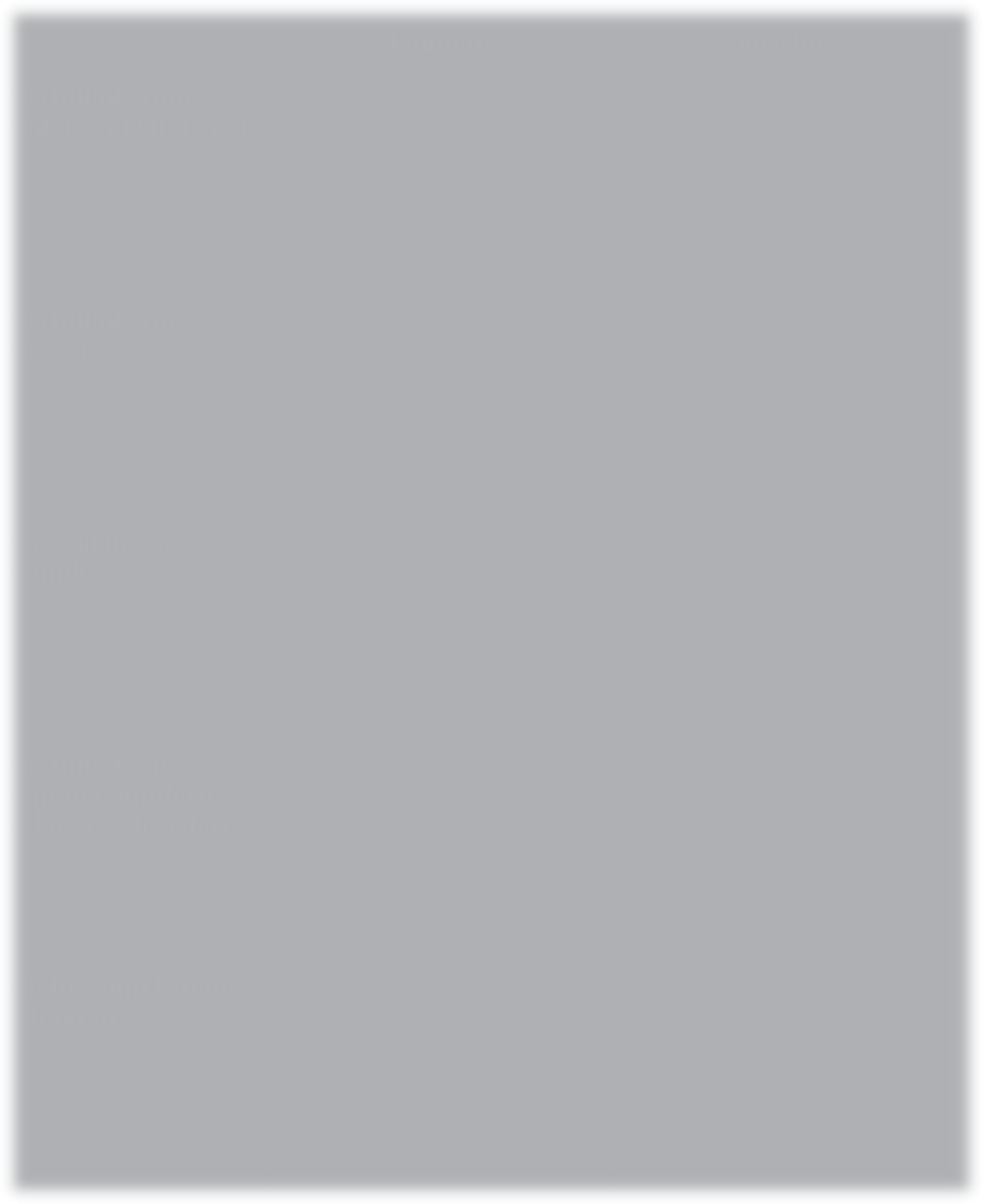 Lies den Text über Eminems Biografie und die Informationen, die Sascha über den Rapper auf S. 144 gibt.Vergleiche Saschas mit Eminems Biographie. Halte die  Ergebnisse in der Tabelle fest.Überlege, warum Sascha am Ende des Romans Eminem nicht mehr braucht. Was musste passieren, damit sie „einen anderen Text als Eminem“ singt?